EMBAIXADA DA REPÚBLICA FEDERATIVA DO BRASILLIMA – PERUDECLARAÇÃO JURADAEu, ________________________________, brasileiro, menor, impúbere, neste ato representado pelo (a) seu genitor/genitora, ________________________________, de nacionalidade__________________, com documento de identidade nº ________________________, residente à ___________________, vem declarar que o menor é/será residente no Brasil.Assinatura: _____________________________________                              Nome completo:                              Doc. Identidade:Lima, _______de ______________de_________.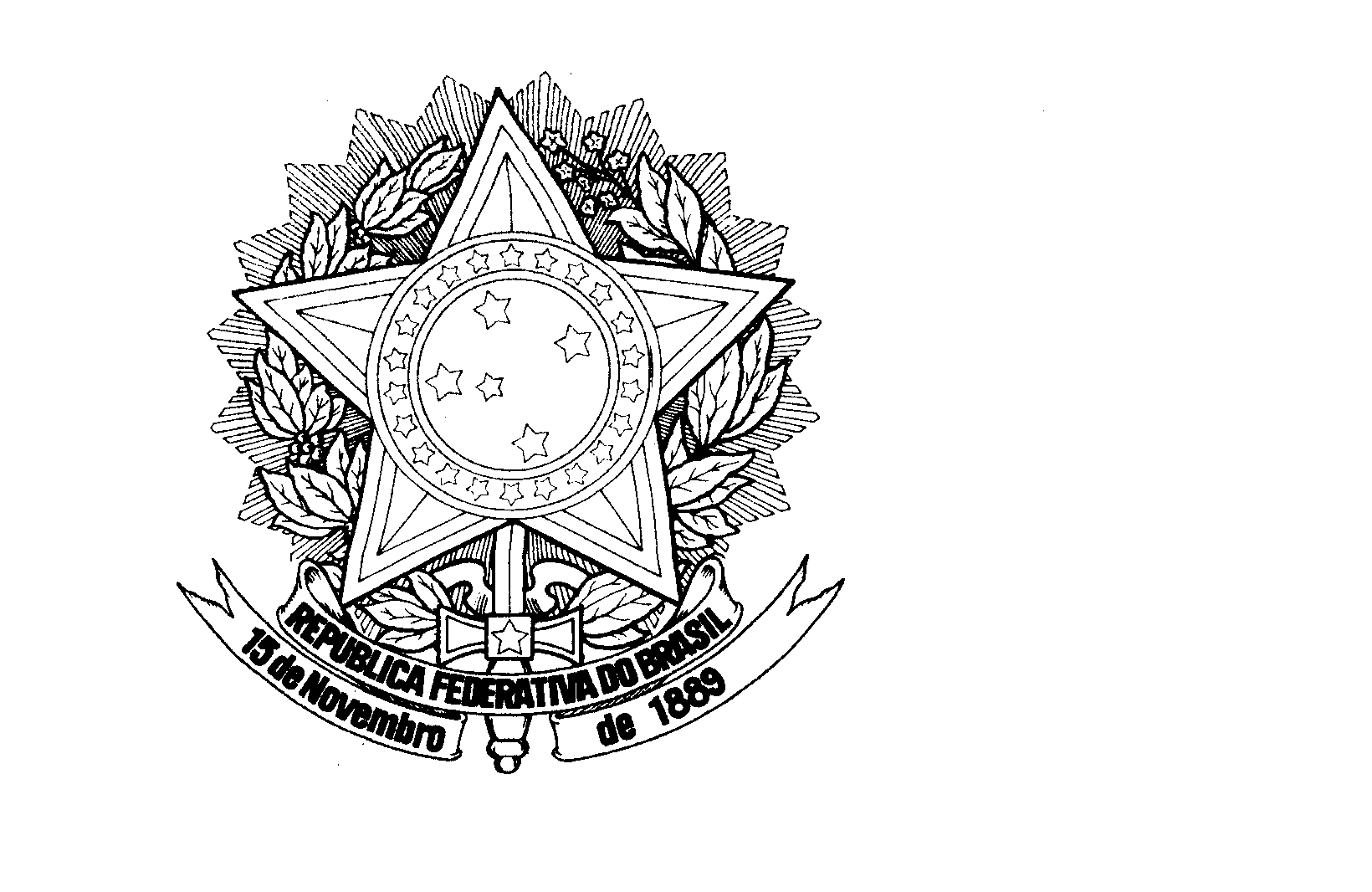 